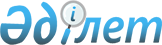 Махамбет аудандық мәслихатының 2018 жылғы 28 желтоқсандағы № 303 "2019-2021 жылдарға арналған ауылдық округтердің бюджеттері туралы" шешіміне өзгерістер енгізу туралыАтырау облысы Махамбет аудандық мәслихатының 2019 жылғы 30 қыркүйектегі № 375 шешімі. Атырау облысының Әділет департаментінде 2019 жылғы 10 қазанда № 4501 болып тіркелді
      Қазақстан Республикасының 2008 жылғы 4 желтоқсандағы Бюджет кодексінің 109-1 бабына, "Қазақстан Республикасындағы жергілікті мемлекеттік басқару және өзін-өзі басқару туралы" Қазақстан Республикасының 2001 жылғы 23 қаңтардағы Заңының 6-бабына сәйкес және аудан әкімдігінің 2019-2021 жылдарға арналған ауылдық округтердің бюджеттерін нақтылау туралы ұсынысын қарап, Махамбет аудандық мәслихаты ШЕШІМ ҚАБЫЛДАДЫ:
      1. Аудандық мәслихаттың 2018 жылғы 28 желтоқсандағы № 303 "2019-2021 жылдарға арналған ауылдық округтердің бюджеттері туралы" (нормативтік құқықтық актілерді мемлекеттік тіркеу тізілімінде № 4321 санымен тіркелген, 2019 жылғы 15 қаңтарда Қазақстан Республикасы нормативтік құқықтық актілерінің эталондық бақылау банкінде жарияланған) шешіміне келесі өзгерістер енгізілсін:
      1-тармақта:
      1) тармақшада:
      "68 073" сандары "69 073" сандарымен ауыстырылсын;
      "63 723" сандары "64 727" сандарымен ауыстырылсын;
      2) тармақшада:
      "70 066" сандары "71 070" сандарымен ауыстырылсын;
      2-тармақта:
      1) тармақшада:
      "149 567" сандары "150 217" сандарымен ауыстырылсын;
      "123 822" сандары "124 472" сандарымен ауыстырылсын;
      2) тармақшада:
      "151 308" сандары "151 958" сандарымен ауыстырылсын;
      3-тармақта:
      1) тармақшада:
      "74 387" сандары "77 809" сандарымен ауыстырылсын;
      "11 869" сандары "14 931" сандарымен ауыстырылсын;
      "62 518" сандары "62 878" сандарымен ауыстырылсын;
      2) тармақшада:
      "79 366" сандары "82 788" сандарымен ауыстырылсын;
      4-тармақта:
      1) тармақшада:
      "93 679" сандары "109 969" сандарымен ауыстырылсын;
      "9 685" сандары "9 759" сандарымен ауыстырылсын;
      "77" сандары "3" санымен ауыстырылсын;
      "83 917" сандары "100 207" сандарымен ауыстырылсын;
      2) тармақшада:
      "97 620" сандары "113 910" сандарымен ауыстырылсын;
      5-тармақта:
      1) тармақшада:
      "92 038" сандары "94 076" сандарымен ауыстырылсын;
      "8 202" сандары "9 708" сандарымен ауыстырылсын;
      "83 836" сандары "84 368" сандарымен ауыстырылсын;
      2) тармақшада:
      "97 458" сандары "99 496" сандарымен ауыстырылсын;
      6-тармақта:
      1) тармақшада:
      "655 247" сандары "623 149" сандарымен ауыстырылсын;
      "75 385" сандары "49 579" сандарымен ауыстырылсын;
      "579 862" сандары "573 570" сандарымен ауыстырылсын;
      2) тармақшада:
      "659 562" сандары "627 464" сандарымен ауыстырылсын;
      7-тармақта:
      1) тармақшада:
      "109 092" сандары "119 697" сандарымен ауыстырылсын;
      "100 788" сандары "111 393" сандарымен ауыстырылсын;
      2) тармақшада:
      "113 361" сандары "123 966" сандарымен ауыстырылсын;
      2. 9-тармақ жаңа редакцияда мазмұндалсын:
      "9. 2019 жылға арналған ауылдық округтердің бюджеттерінде аудандық бюджеттен –394 379 мың теңге сомасында ағымдағы нысаналы трансферттер көзделгені ескерілсін, оның ішінде:
      азаматтық қызметшілердің жекелеген санаттарының, мемлекеттік бюджет қаражаты есебінен ұсталатын ұйымдар қызметкерлерінің, қазыналық кәсіпорындар қызметкерлерінің жалақысын көтеруге – 133 222 мың теңге, оның ішінде:
      Алға ауылдық округіне – 9 449 мың теңге;
      Алмалы ауылдық округіне – 16 347 мың теңге;
      Бақсай ауылдық округіне – 9 107 мың теңге;
      Бейбарыс ауылдық округіне – 12 302 мың теңге;
      Есбол ауылдық округіне – 14 304 мың теңге;
      Махамбет ауылдық округіне – 61 659 мың теңге; 
      Сарайшық ауылдық округіне – 10 054 мың теңге;
      "Парус-Каз" бағдарламалық өнімін сатып алуға және ұстауға – 3 712 мың теңге, оның ішінде:
      Алға ауылдық округіне – 464 мың теңге;
      Алмалы ауылдық округіне – 464 мың теңге;
      Бақсай ауылдық округіне – 464 мың теңге;
      Бейбарыс ауылдық округіне – 464 мың теңге;
      Есбол ауылдық округіне – 464 мың теңге;
      Махамбет ауылдық округіне – 928 мың теңге;
      Сарайшық ауылдық округіне – 464 мың теңге;
      Алмалы ауылдық округінің білім беру ұйымдарын материалдық-техникалық жарақтандыруға -14 557 мың теңге;
      білім беру ұйымдарын ағымдағы ұстауға - 61 605 мың теңге, оның ішінде:
      Алмалы ауылдық округіне – 47 145 мың теңге;
      Бейбарыс ауылдық округіне – 14 460 мың теңге;
      Алмалы ауылдық округінің мәдениет ұйымдарын ағымдағы ұстауға - 10 210 мың теңге;
      білім беру ұйымдарының нысандарын ағымдағы жөндеуге – 34 553 мың теңге, оның ішінде:
      Махамбет ауылдық округіне - 23 766 мың теңге;
      Сарайшық ауылдық округіне - 10 787 мың теңге;
      Бейбарыс ауылдық округінің білім беру нысандарын күрделі жөндеу үшін жасақталған жобалау-сметалық құжаттаманы сараптамадан өткізуге – 700 мың теңге;
      Сарайшық ауылдық округінің білім беру ұйымдарын материалдық-техникалық жарақтандыруға – 800 мың теңге;
      елді мекендердің сумен жабдықтау жүйесінің жұмыс істеуін қамтамасыз етуге - 52 526 мың теңге, оның ішінде: 
      Махамбет ауылдық округіне -27 263 мың теңге;
      Сарайшық ауылдық округіне -25 263 мың теңге;
      елді мекендердің санитариясын қамтамасыз етуге – 39 800 мың теңге, оның ішінде:
      Алға ауылдық округіне – 230 мың теңге;
      Бақсай ауылдық округіне – 750 мың теңге;
      Есбол ауылдық округіне – 570 мың теңге;
      Махамбет ауылдық округіне – 36 850 мың теңге;
      Сарайшық ауылдық округіне – 1 400 мың теңге;
      елді мекендерді абаттандыру және көгалдандыруға -25 545 мың теңге, оның ішінде:
      Алға ауылдық округіне – 500 мың теңге;
      Бейбарыс ауылдық округіне – 1 000 мың теңге;
      Махамбет ауылдық округіне - 16 790 мың теңге;
      Сарайшық ауылдық округіне – 7 255 мың теңге;
      мемлекеттік әкімшілік қызметшілердің жекелеген санаттарының жалақысын көтеруге – 8 599 мың теңге, оның ішінде:
      Алға ауылдық округіне – 998 мың теңге;
      Алмалы ауылдық округіне – 1 505 мың теңге;
      Бақсай ауылдық округіне – 1 010 мың теңге;
      Бейбарыс ауылдық округіне – 1 540 мың теңге;
      Есбол ауылдық округіне – 693 мың теңге;
      Махамбет ауылдық округіне – 1 738 мың теңге; 
      Сарайшық ауылдық округіне – 1 115 мың теңге;
      Бейбарыс ауылдық округінің елді мекендердегі көшелерді жарықтандыруға - 800 мың теңге;
      қысқы мерзімге дайындық жұмыстарын жүргізуге – 7 250 мың теңге, оның ішінде:
      Алға ауылдық округіне – 350 мың теңге;
      Алмалы ауылдық округіне – 650 мың теңге;
      Бақсай ауылдық округіне – 300 мың теңге;
      Бейбарыс ауылдық округіне – 800 мың теңге;
      Есбол ауылдық округіне – 800 мың теңге;
      Махамбет ауылдық округіне – 1 000 мың теңге; 
      Сарайшық ауылдық округіне – 3 350 мың теңге;
      Бейбарыс ауылдық округі әкімі аппаратының ағымдағы шығындарына және материалдық-техникалық жарақтандыруға – 500 мың теңге.".
      3. Көрсетілген шешімнің 1, 4, 7, 10, 13, 16, 19 қосымшалары осы шешімнің 1, 2, 3, 4, 5, 6, 7 қосымшаларына сәйкес жаңа редакцияда мазмұндалсын. 
      4. Осы шешімнің орындалысына бақылау жасау аудандық мәслихаттың заңдылықты сақтау, экономика және бюджет, қаржы мәселелері жөніндегі тұрақты комиссияның төрағасына (Б. Рахметов) жүктелсін.
      5. Осы шешім 2019 жылғы 1 қаңтардан бастап қолданысқа енгізіледі. 2019жылға арналған Алға ауылдық округінің бюджеті 2019жылға арналған Алмалы ауылдық округінің бюджеті 2019жылға арналған Бақсай ауылдық округінің бюджеті 2019жылға арналған Бейбарыс ауылдық округінің бюджеті 2019 жылға арналған Есбол ауылдық округінің бюджеті 2019жылға арналған Махамбет ауылдық округінің бюджеті 2019 жылға арналған Сарайшық ауылдық округінің бюджеті
					© 2012. Қазақстан Республикасы Әділет министрлігінің «Қазақстан Республикасының Заңнама және құқықтық ақпарат институты» ШЖҚ РМК
				
      Аудандық мәслихаттың кезектен тыс
XLV-сессиясының төрағасы

О. Өтебаев

      Аудандық мәслихат хатшысы

М. Мырзашев
Аудандық мәслихаттың 2019 жылғы 30 қыркүйектегі № 375 шешіміне 1 қосымшаАудандық мәслихаттың 2018 жылғы 28 желтоқсандағы № 303 шешіміне 1 қосымша
Санаты
Санаты
Санаты
Санаты
Сомасы мың теңге
Сыныбы 
Сыныбы 
Сыныбы 
Сомасы мың теңге
Ішкі сыныбы
Ішкі сыныбы
Сомасы мың теңге
А т а у ы
I. Кірістер
69077
1
Салықтық түсімдер
4270
01
Табыс салығы
1613
2
Жеке табыс салығы
1613
04
Меншікке салынатын салықтар
2657
1
Мүлікке салынатын салықтар
40
3
Жер салығы
100
4
Көлік құралдарына салынатын салық
2517
05
Тауарларға, жұмыстарға және қызметтерге салынатын ішкі салықтар
4
Кәсіпкерлік және кәсіби қызметті жүргізгені үшін алынатын алымдар
2
Салықтық емес түсімдер
80
01
Мемлекеттік меншіктен түсетін кірістер
80
1
Мемлекеттік кәсіпорындардың таза кірісі бөлігінің түсімдері
4
Мемлекет меншігіндегі, заңды тұлғалардағы қатысу үлесіне кірістер
5
Мемлекет меншігіндегі мүлікті жалға беруден түсетін кірістер
80
04
Мемлекеттік бюджеттен қаржыландырылатын, сондай-ақ Қазақстан Республикасы Ұлттық Банкінің бюджетінен (шығыстар сметасынан) ұсталатын және қаржыландырылатын мемлекеттік мекемелер салатын айыппұлдар, өсімпұлдар, санкциялар, өндіріп алулар
1
Мұнай секторы ұйымдарынан түсетін түсімдерді қоспағанда, мемлекеттік бюджеттен қаржыландырылатын, сондай-ақ Қазақстан Республикасы Ұлттық Банкінің бюджетінен (шығыстар сметасынан) ұсталатын және қаржыландырылатын мемлекеттік мекемелер салатын айыппұлдар, өсімпұлдар, санкциялар, өндіріп алулар
06
Басқа да салықтық емес түсімдер
1
Басқа да салықтық емес түсімдер
3
Негізгі капиталды сатудан түсетін түсімдер
01
Мемлекеттік мекемелерге бекітілген мемлекеттік мүлікті сату
1
Мемлекеттік мекемелерге бекітілген мемлекеттік мүлікті сату
4
Трансферттер түсімдері
64727
02
Мемлекеттік басқарудың жоғары тұрған органдарынан түсетін трансферттер
64727
3
Аудандардың (облыстық маңызы бар қаланың) бюджетінен трансферттер
64727
Функционалдық 

топ
Функционалдық 

топ
Функционалдық 

топ
Функционалдық 

топ
Сомасы,мың теңге
Әкімші
Әкімші
Әкімші
Сомасы,мың теңге
Бағдарлама
Бағдарлама
Сомасы,мың теңге
А т а у ы
II. Шығындар
71070
01
Жалпы сипаттағы мемлекеттік қызметтер
18907
124
Аудандық маңызы бар қала, кент, ауыл, ауылдық округ әкімінің аппараты
18907
001
Аудандық маңызы бар қаланың, кент, ауыл, ауылдық округ әкімінің қызметін қамтамасыз ету жөніндегі қызметтер
18577
022
Мемлекеттік органның күрделі шығыстары
330
032
Ведомстволық бағыныстағы мемлекеттік мекемелер мен ұйымдардың күрделі шығыстары
04
Білім беру
33998
124
Аудандық маңызы бар қала, кент, ауыл, ауылдық округ әкімінің аппараты
33998
041
Мектепке дейінгі білім беру ұйымдарында мемлекеттік білім беру тапсырысын іске асыруға
33998
124
Аудандық маңызы бар қала, кент, ауыл, ауылдық округ әкімінің аппараты
005
Ауылдық жерлерде балаларды мектепке дейін тегін алып баруды және кері алып келуді ұйымдастыру
05
Денсаулық сақтау
124
Аудандық маңызы бар қала, кент, ауыл, ауылдық округ әкімінің аппараты
002
Шұғыл жағдайларда науқасы ауыр адамдарды дәрігерлік көмек көрсететін жақын денсаулық сақтау ұйымына жеткізуді ұйымдастыру
06
Әлеуметтік көмек және әлеуметтік қамсыздандыру 
124
Аудандық маңызы бар қала, кент, ауыл, ауылдық округ әкімінің аппараты
003
Мұқтаж азаматтарға үйде әлеуметтік көмек көрсету 
07
Тұрғын үй – коммуналдық шаруашылық 
4678
124
Аудандық маңызы бар қала, кент, ауыл, ауылдық округ әкімінің аппараты
007
Аудандық маңызы бар қаланың, кенттің, ауылдың , ауылдық округтің мемлекеттік тұрғын үй қорының сақталуын ұйымдастыру 
124
Аудандық маңызы бар қала, кент, ауыл, ауылдық округ әкімінің аппараты
014
Елді мекендерді сумен жабдықтауды ұйымдастыру
124
Аудандық маңызы бар қала, кент, ауыл, ауылдық округ әкімінің аппараты
4678
008
Елді мекендердегі көшелерді жарықтандыру
1102
009
Елді мекендердің санитариясын қамтамасыз ету
501
010
Жерлеу орындарын күтіп ұстау және туысы жоқ адамдарды жерлеу
011
Елді мекендерді абаттандыру мен көгалдандыру
3075
08
Мәдениет, спорт, туризм және ақпараттық кеңістік
9074
124
Аудандық маңызы бар қала, кент, ауыл, ауылдық округ әкімінің аппараты
9074
006
Жергілікті деңгейде мәдени – демалыс жұмыстарын қолдау
9074
12
Көлік және коммуникация
124
Аудандық маңызы бар қала, кент, ауыл, ауылдық округ әкімінің аппараты
013
Аудандық маңызы бар қалаларда, кенттерде, ауылдарда , ауылдық округтерде автомобиль жолдарының жұмыс істеуін қамтамасыз ету
13
Басқалар 
1796
124
Аудандық маңызы бар қала, кент, ауыл, ауылдық округ әкімінің аппараты
1796
040
Өңірлерді дамытудың 2020 жылға дейінгібағдарламасы шеңберінде өңірлерді экономикалық дамытуға жәрдемдесу бойынша шараларды іске асыруға елді мекендерді жайластыруды шешуге арналған іс-шараларды іске асыру
1796
15
Трансферттер
2617
124
Аудандық маңызы бар қала, кент, ауыл, ауылдық округ әкімінің аппараты
2617
051
Заңнаманы өзгертуге байланысты жоғары тұрған бюджеттің шығындарын өтеуге төменгі тұрған бюджеттен ағымдағы нысаналы трансферттер
2617
III.Таза бюджеттік кредиттеу
Бюджеттік кредиттер
Санаты
Санаты
Санаты
Санаты
Сомасы мың теңге
Сыныбы 
Сыныбы 
Сыныбы 
Сомасы мың теңге
Ішкі 

сыныбы
Ішкі 

сыныбы
Сомасы мың теңге
А т а у ы
Бюджеттік кредиттерді өтеу
5
Бюджеттік кредиттерді өтеу
01
Бюджеттік кредиттерді өтеу
1
Мемлекеттік бюджеттен берілгенбюджеттік кредиттерді өтеу
Функционалдық 

топ
Функционалдық 

топ
Функционалдық 

топ
Функционалдық 

топ
Сомасы мың теңге
Әкімші
Әкімші
Әкімші
Сомасы мың теңге
Бағдарлама
Бағдарлама
Сомасы мың теңге
А т а у ы
IV. Қаржы активтерімен операциялар бойынша сальдо
Қаржы активтерін сатып алу
13
Басқалар
Санаты
Санаты
Санаты
Санаты
Сомасы мың теңге
Сыныбы 
Сыныбы 
Сыныбы 
Сомасы мың теңге
Ішкі 

сыныбы
Ішкі 

сыныбы
Сомасы мың теңге
А т а у ы
Мемлекеттің қаржы активтерін сатудан түсетін түсімдер
6
Мемлекеттің қаржы активтерін сатудан түсетін түсімдер
01
Мемлекеттің қаржы активтерін сатудан түсетін түсімдер
1
Қаржы активтерін ел ішінде сатудан түсетін түсімдер
Санаты
Санаты
Санаты
Санаты
Сомасы мың теңге
Сыныбы 
Сыныбы 
Сыныбы 
Сомасы мың теңге
Ішкі 

сыныбы
Ішкі 

сыныбы
Сомасы мың теңге
А т а у ы
V. Бюджет тапшылығы (профициті)
-1993
VI. Бюджет тапшылығын қаржыландыру (профицитін пайдалану) 
1993
7
Қарыздар түсімі
01
Мемлекеттік ішкі қарыздар
2
Қарыз алу келісім – шарттары
Санаты
Санаты
Санаты
Санаты
Сомасы мың теңге
Сыныбы 
Сыныбы 
Сыныбы 
Сомасы мың теңге
Ішкі 

сыныбы
Ішкі 

сыныбы
Сомасы мың теңге
А т а у ы
8
Бюджет қаражатының пайдаланылатын қалдықтары
1993
01
Бюджет қаражаты қалдықтары
1993
1
Бюджет қаражатының бос қалдықтары
1993Аудандық мәслихаттың 2019 жылғы 30 қыркүйектегі № 375 шешіміне 2 қосымшаАудандық мәслихаттың 2018 жылғы 28 желтоқсандағы № 303 шешіміне 4 қосымша
Санаты
Санаты
Санаты
Санаты
Сомасы мың теңге
Сыныбы 
Сыныбы 
Сыныбы 
Сомасы мың теңге
Ішкі сыныбы
Ішкі сыныбы
Сомасы мың теңге
А т а у ы
I. Кірістер
150217
1
Салықтық түсімдер
25745
01
Табыс салығы
10500
2
Жеке табыс салығы
10500
04
Меншікке салынатын салықтар
15245
1
Мүлікке салынатын салықтар
160
3
Жер салығы
1830
4
Көлік құралдарына салынатын салық
13255
05
Тауарларға, жұмыстарға және қызметтерге салынатын ішкі салықтар
4
Кәсіпкерлік және кәсіби қызметті жүргізгені үшін алынатын алымдар
2
Салықтық емес түсімдер
01
Мемлекеттік меншіктен түсетін кірістер
1
Мемлекеттік кәсіпорындардың таза кірісі бөлігінің түсімдері
4
Мемлекет меншігіндегі, заңды тұлғалардағы қатысу үлесіне кірістер
5
Мемлекет меншігіндегі мүлікті жалға беруден түсетін кірістер
04
Мемлекеттік бюджеттен қаржыландырылатын, сондай-ақ Қазақстан Республикасы Ұлттық Банкінің бюджетінен (шығыстар сметасынан) ұсталатын және қаржыландырылатын мемлекеттік мекемелер салатын айыппұлдар, өсімпұлдар, санкциялар, өндіріп алулар
1
Мұнай секторы ұйымдарынан түсетін түсімдерді қоспағанда, мемлекеттік бюджеттен қаржыландырылатын, сондай-ақ Қазақстан Республикасы Ұлттық Банкінің бюджетінен (шығыстар сметасынан) ұсталатын және қаржыландырылатын мемлекеттік мекемелер салатын айыппұлдар, өсімпұлдар, санкциялар, өндіріп алулар
06
Басқа да салықтық емес түсімдер
1
Басқа да салықтық емес түсімдер
3
Негізгі капиталды сатудан түсетін түсімдер
01
Мемлекеттік мекемелерге бекітілген мемлекеттік мүлікті сату
1
Мемлекеттік мекемелерге бекітілген мемлекеттік мүлікті сату
4
Трансферттер түсімдері
124472
02
Мемлекеттік басқарудың жоғары тұрған органдарынан түсетін трансферттер
124472
3
Аудандардың (облыстық маңызы бар қаланың) бюджетінен трансферттер
124472
Функционалдық 

топ
Функционалдық 

топ
Функционалдық 

топ
Функционалдық 

топ
Сомасы,мың теңге
Әкімші
Әкімші
Әкімші
Сомасы,мың теңге
Бағдарлама
Бағдарлама
Сомасы,мың теңге
А т а у ы
II. Шығындар
151958
01
Жалпы сипаттағы мемлекеттік қызметтер
35859
124
Аудандық маңызы бар қала, кент, ауыл, ауылдық округ әкімінің аппараты
35859
001
Аудандық маңызы бар қаланың, кент, ауыл, ауылдық округ әкімінің қызметін қамтамасыз ету жөніндегі қызметтер
20972
022
Мемлекеттік органның күрделі шығыстары
330
032
Ведомстволық бағыныстағы мемлекеттік мекемелер және ұйымдардың күрделі шығыстары
14557
04
Білім беру
84923
124
Қаладағы аудан, аудандық маңызы бар қала, кент, ауыл, ауылдық округ әкімінің аппараты
84923
041
Мектепке дейінгі білім беру ұйымдарында мемлекеттік білім берутапсырысын іске асыруға
84923
124
Аудандық маңызы бар қала, кент, ауыл, ауылдық округ әкімінің аппараты
005
Ауылдық жерлерде балаларды мектепке дейін тегін алып баруды және кері алып келуді ұйымдастыру
05
Денсаулық сақтау
124
Аудандық маңызы бар қала, кент, ауыл, ауылдық округ әкімінің аппараты
002
Шұғыл жағдайларда науқасы ауыр адамдарды дәрігерлік көмек көрсететін жақын жердегі денсаулық сақтау ұйымына жеткізуді ұйымдастыру
06
Әлеуметтік көмек және әлеуметтік қамсыздандыру 
2424
124
Аудандық маңызы бар қала, кент, ауыл, ауылдық округ әкімінің аппараты
2424
003
Мұқтаж азаматтарға үйде әлеуметтік көмек көрсету 
2424
07
Тұрғын үй – коммуналдық шаруашылық 
2181
124
Аудандық маңызы бар қала, кент, ауыл, ауылдық округ әкімінің аппараты
007
Аудандық маңызы бар қаланың, кенттің, ауылдың , ауылдық округтің мемлекеттік тұрғын үй қорының сақталуын ұйымдастыру 
124
Аудандық маңызы бар қала, кент, ауыл, ауылдық округ әкімінің аппараты
014
Елді мекендерді сумен жабдықтауды ұйымдастыру
124
Аудандық маңызы бар қала, кент, ауыл, ауылдық округ әкімінің аппараты
2181
008
Елді мекендердегі көшелерді жарықтандыру
962
009
Елді мекендердің санитариясын қамтамасыз ету
1097
010
Жерлеу орындарын күтіп ұстау және туысы жоқ адамдарды жерлеу
011
Елді мекендерді абаттандыру мен көгалдандыру
122
08
Мәдениет, спорт, туризм және ақпараттық кеңістік
19896
124
Аудандық маңызы бар қала, кент, ауыл, ауылдық округ әкімінің аппараты
19896
006
Жергілікті деңгейде мәдени – демалыс жұмыстарын қолдау
19896
12
Көлік және коммуникация
124
Аудандық маңызы бар қала, кент, ауыл, ауылдық округ әкімінің аппараты
013
Аудандық маңызы бар қалаларда, кенттерде, ауылдарда , ауылдық округтерде автомобиль жолдарының жұмыс істеуін қамтамасыз ету
13
Басқалар 
4030
124
Аудандық маңызы бар қала, кент, ауыл, ауылдық округ әкімінің аппараты
4030
040
Өңірлерді дамытудың 2020 жылға дейінгі бағдарламасы шеңберінде өңірлерді экономикалық дамытуға жәрдемдесу бойынша шараларды іске асыруға елді мекендерді жайластыруды шешуге арналған іс-шараларды іске асыру
4030
15
Трансферттер
2645
124
Аудандық маңызы бар қала, кент, ауыл, ауылдық округ әкімінің аппараты
2645
051
Заңнаманы өзгертуге байланысты жоғары тұрған бюджеттің шығындарын өтеуге төменгі тұрған бюджеттен ағымдағы нысаналы трансферттер
2645
III.Таза бюджеттік кредиттеу
Бюджеттік кредиттер
Санаты
Санаты
Санаты
Санаты
Сомасы мың теңге
Сыныбы 
Сыныбы 
Сыныбы 
Сомасы мың теңге
Ішкі 

сыныбы
Ішкі 

сыныбы
Сомасы мың теңге
А т а у ы
Бюджеттік кредиттерді өтеу
5
Бюджеттік кредиттерді өтеу
01
Бюджеттік кредиттерді өтеу
1
Мемлекеттік бюджеттен берілгенбюджеттік кредиттерді өтеу
Функционалдық 

топ
Функционалдық 

топ
Функционалдық 

топ
Функционалдық 

топ
Сомасы мың теңге
Әкімші
Әкімші
Әкімші
Сомасы мың теңге
Бағдарлама
Бағдарлама
Сомасы мың теңге
А т а у ы
IV. Қаржы активтерімен операциялар бойынша сальдо
Қаржы активтерін сатып алу
13
Басқалар
Санаты
Санаты
Санаты
Санаты
Сомасы мың теңге
Сыныбы 
Сыныбы 
Сыныбы 
Сомасы мың теңге
Ішкі 

сыныбы
Ішкі 

сыныбы
Сомасы мың теңге
А т а у ы
Мемлекеттің қаржы активтерін сатудан түсетін түсімдер
6
Мемлекеттің қаржы активтерін сатудан түсетін түсімдер
01
Мемлекеттің қаржы активтерін сатудан түсетін түсімдер
1
Қаржы активтерін ел ішінде сатудан түсетін түсімдер
Санаты
Санаты
Санаты
Санаты
Сомасы мың теңге
Сыныбы 
Сыныбы 
Сыныбы 
Сомасы мың теңге
Ішкі 

сыныбы
Ішкі 

сыныбы
Сомасы мың теңге
А т а у ы
V. Бюджет тапшылығы (профициті)
-1741
VI. Бюджет тапшылығын қаржыландыру (профицитін пайдалану) 
1741
7
Қарыздар түсімі
01
Мемлекеттік ішкі қарыздар
2
Қарыз алу келісім – шарттары
Санаты
Санаты
Санаты
Санаты
Сомасы мың теңге
Сыныбы 
Сыныбы 
Сыныбы 
Сомасы мың теңге
Ішкі 

сыныбы
Ішкі 

сыныбы
Сомасы мың теңге
А т а у ы
8
Бюджет қаражатының пайдаланылатын қалдықтары
1741
01
Бюджет қаражаты қалдықтары
1741
1
Бюджет қаражатының бос қалдықтары
1741Аудандық мәслихаттың 2019 жылғы 30 қыркүйектегі № 375 шешіміне 3 қосымшаАудандық мәслихаттың 2018 жылғы 28 желтоқсандағы № 303 шешіміне 7 қосымша
Санаты
Санаты
Санаты
Санаты
Сомасы мың теңге
Сыныбы 
Сыныбы 
Сыныбы 
Сомасы мың теңге
Ішкі сыныбы
Ішкі сыныбы
Сомасы мың теңге
А т а у ы
I. Кірістер
77809
1
Салықтық түсімдер
14931
01
Табыс салығы
11161
2
Жеке табыс салығы
11161
04
Меншікке салынатын салықтар
3770
1
Мүлікке салынатын салықтар
125
3
Жер салығы
145
4
Көлік құралдарына салынатын салық
3500
05
Тауарларға, жұмыстарға және қызметтерге салынатын ішкі салықтар
4
Кәсіпкерлік және кәсіби қызметті жүргізгені үшін алынатын алымдар
2
Салықтық емес түсімдер
01
Мемлекеттік меншіктен түсетін кірістер
1
Мемлекеттік кәсіпорындардың таза кірісі бөлігінің түсімдері
4
Мемлекет меншігіндегі, заңды тұлғалардағы қатысу үлесіне кірістер
5
Мемлекет меншігіндегі мүлікті жалға беруден түсетін кірістер
04
Мемлекеттік бюджеттен қаржыландырылатын, сондай-ақ Қазақстан Республикасы Ұлттық Банкінің бюджетінен (шығыстар сметасынан) ұсталатын және қаржыландырылатын мемлекеттік мекемелер салатын айыппұлдар, өсімпұлдар, санкциялар, өндіріп алулар
1
Мұнай секторы ұйымдарынан түсетін түсімдерді қоспағанда, мемлекеттік бюджеттен қаржыландырылатын, сондай-ақ Қазақстан Республикасы Ұлттық Банкінің бюджетінен (шығыстар сметасынан) ұсталатын және қаржыландырылатын мемлекеттік мекемелер салатын айыппұлдар, өсімпұлдар, санкциялар, өндіріп алулар
06
Басқа да салықтық емес түсімдер
1
Басқа да салықтық емес түсімдер
3
Негізгі капиталды сатудан түсетін түсімдер
01
Мемлекеттік мекемелерге бекітілген мемлекеттік мүлікті сату
1
Мемлекеттік мекемелерге бекітілген мемлекеттік мүлікті сату
4
Трансферттер түсімдері
62878
02
Мемлекеттік басқарудың жоғары тұрған органдарынан түсетін трансферттер
62878
3
Аудандардың (облыстық маңызы бар қаланың) бюджетінен трансферттер
62878
Функционалдық 

топ
Функционалдық 

топ
Функционалдық 

топ
Функционалдық 

топ
Функционалдық 

топ
Функционалдық 

топ
Функционалдық 

топ
Сомасы,мың теңге
Сомасы,мың теңге
Әкімші
Әкімші
Әкімші
Әкімші
Әкімші
Әкімші
Сомасы,мың теңге
Сомасы,мың теңге
Бағдарлама
Бағдарлама
Бағдарлама
Бағдарлама
Сомасы,мың теңге
Сомасы,мың теңге
А т а у ы
А т а у ы
II. Шығындар
II. Шығындар
82788
82788
01
Жалпы сипаттағы мемлекеттік қызметтер
Жалпы сипаттағы мемлекеттік қызметтер
22410
22410
124
124
Аудандық маңызы бар қала, кент, ауыл, ауылдық округ әкімінің аппараты
Аудандық маңызы бар қала, кент, ауыл, ауылдық округ әкімінің аппараты
22410
22410
001
001
Аудандық маңызы бар қаланың, кент, ауыл, ауылдық округ әкімінің қызметін қамтамасыз ету жөніндегі қызметтер
Аудандық маңызы бар қаланың, кент, ауыл, ауылдық округ әкімінің қызметін қамтамасыз ету жөніндегі қызметтер
21172
21172
022
022
Мемлекеттік органның күрделі шығыстары
Мемлекеттік органның күрделі шығыстары
580
580
032
032
Ведомстволық бағыныстағы мемлекеттік мекемелер мен ұйымдардың күрделі шығыстары
Ведомстволық бағыныстағы мемлекеттік мекемелер мен ұйымдардың күрделі шығыстары
650
650
053
053
Аудандық маңызы бар қаланың, ауылдың, кенттің, ауылдық округтің коммуналдық мүлкін басқару
Аудандық маңызы бар қаланың, ауылдың, кенттің, ауылдық округтің коммуналдық мүлкін басқару
8
8
04
Білім беру
Білім беру
33580
33580
124
124
Қаладағы аудан, аудандық маңызы бар қала, кент, ауыл, ауылдық округ әкімінің аппараты
Қаладағы аудан, аудандық маңызы бар қала, кент, ауыл, ауылдық округ әкімінің аппараты
33580
33580
041
041
Мектепке дейінгі білім беру ұйымдарында мемлекеттік білім беру тапсырысын іске асыруға
Мектепке дейінгі білім беру ұйымдарында мемлекеттік білім беру тапсырысын іске асыруға
33580
33580
124
124
Аудандық маңызы бар қала, кент, ауыл, ауылдық округ әкімінің аппараты
Аудандық маңызы бар қала, кент, ауыл, ауылдық округ әкімінің аппараты
005
005
Ауылдық жерлерде балаларды мектепке дейін тегін алып баруды және кері алып келуді ұйымдастыру
Ауылдық жерлерде балаларды мектепке дейін тегін алып баруды және кері алып келуді ұйымдастыру
05
Денсаулық сақтау
Денсаулық сақтау
124
124
Аудандық маңызы бар қала, кент, ауыл, ауылдық округ әкімінің аппараты
Аудандық маңызы бар қала, кент, ауыл, ауылдық округ әкімінің аппараты
002
002
Шұғыл жағдайларда науқасы ауыр адамдарды дәрігерлік көмек көрсететін жақын жердегі денсаулық сақтау ұйымына жеткізуді ұйымдастыру
Шұғыл жағдайларда науқасы ауыр адамдарды дәрігерлік көмек көрсететін жақын жердегі денсаулық сақтау ұйымына жеткізуді ұйымдастыру
06
Әлеуметтік көмек және әлеуметтік қамсыздандыру 
Әлеуметтік көмек және әлеуметтік қамсыздандыру 
4914
4914
124
124
Аудандық маңызы бар қала, кент, ауыл, ауылдық округ әкімінің аппараты
Аудандық маңызы бар қала, кент, ауыл, ауылдық округ әкімінің аппараты
4914
4914
003
003
Мұқтаж азаматтарға үйде әлеуметтік көмек көрсету 
Мұқтаж азаматтарға үйде әлеуметтік көмек көрсету 
4914
4914
07
Тұрғын үй – коммуналдық шаруашылық 
Тұрғын үй – коммуналдық шаруашылық 
6354
6354
124
124
Аудандық маңызы бар қала, кент, ауыл, ауылдық округ әкімінің аппараты
Аудандық маңызы бар қала, кент, ауыл, ауылдық округ әкімінің аппараты
007
007
Аудандық маңызы бар қаланың, кенттің, ауылдың , ауылдық округтің мемлекеттік тұрғын үй қорының сақталуын ұйымдастыру 
Аудандық маңызы бар қаланың, кенттің, ауылдың , ауылдық округтің мемлекеттік тұрғын үй қорының сақталуын ұйымдастыру 
124
124
Аудандық маңызы бар қала, кент, ауыл, ауылдық округ әкімінің аппараты
Аудандық маңызы бар қала, кент, ауыл, ауылдық округ әкімінің аппараты
014
014
Елді мекендерді сумен жабдықтауды ұйымдастыру
Елді мекендерді сумен жабдықтауды ұйымдастыру
124
124
Аудандық маңызы бар қала, кент, ауыл, ауылдық округ әкімінің аппараты
Аудандық маңызы бар қала, кент, ауыл, ауылдық округ әкімінің аппараты
6354
6354
008
008
Елді мекендердегі көшелерді жарықтандыру
Елді мекендердегі көшелерді жарықтандыру
4108
4108
009
009
Елді мекендердің санитариясын қамтамасыз ету
Елді мекендердің санитариясын қамтамасыз ету
 934
 934
010
010
Жерлеу орындарын күтіп ұстау және туысы жоқ адамдарды жерлеу
Жерлеу орындарын күтіп ұстау және туысы жоқ адамдарды жерлеу
011
011
Елді мекендерді абаттандыру мен көгалдандыру
Елді мекендерді абаттандыру мен көгалдандыру
1312
1312
08
Мәдениет, спорт, туризм және ақпараттық кеңістік
Мәдениет, спорт, туризм және ақпараттық кеңістік
11251
11251
124
124
Аудандық маңызы бар қала, кент, ауыл, ауылдық округ әкімінің аппараты
Аудандық маңызы бар қала, кент, ауыл, ауылдық округ әкімінің аппараты
11251
11251
006
006
Жергілікті деңгейде мәдени – демалыс жұмыстарын қолдау
Жергілікті деңгейде мәдени – демалыс жұмыстарын қолдау
11251
11251
12
Көлік және коммуникация
Көлік және коммуникация
124
124
Аудандық маңызы бар қала, кент, ауыл, ауылдық округ әкімінің аппараты
Аудандық маңызы бар қала, кент, ауыл, ауылдық округ әкімінің аппараты
013
013
Аудандық маңызы бар қалаларда, кенттерде, ауылдарда , ауылдық округтерде автомобиль жолдарының жұмыс істеуін қамтамасыз ету
Аудандық маңызы бар қалаларда, кенттерде, ауылдарда , ауылдық округтерде автомобиль жолдарының жұмыс істеуін қамтамасыз ету
13
Басқалар 
Басқалар 
1928
1928
124
124
Аудандық маңызы бар қала, кент, ауыл, ауылдық округ әкімінің аппараты
Аудандық маңызы бар қала, кент, ауыл, ауылдық округ әкімінің аппараты
1928
1928
040
040
"Өңірлерді дамытудың 2020 жылға дейінгі бағдарламасы шеңберінде өңірлерді экономикалық дамытуға жәрдемдесу бойынша шараларды іске асыруға елді мекендерді жайластыруды шешіге арналған іс-шараларды іске асыру
"Өңірлерді дамытудың 2020 жылға дейінгі бағдарламасы шеңберінде өңірлерді экономикалық дамытуға жәрдемдесу бойынша шараларды іске асыруға елді мекендерді жайластыруды шешіге арналған іс-шараларды іске асыру
1928
1928
15
Трансферттер
Трансферттер
2351
2351
124
124
Аудандық маңызы бар қала, кент, ауыл, ауылдық округ әкімінің аппараты
Аудандық маңызы бар қала, кент, ауыл, ауылдық округ әкімінің аппараты
2351
2351
051
051
Заңнаманы өзгертуге байланысты жоғары тұрған бюджеттің шығындарын өтеуге төменгі тұрған бюджеттен ағымдағы нысаналы трансферттер
Заңнаманы өзгертуге байланысты жоғары тұрған бюджеттің шығындарын өтеуге төменгі тұрған бюджеттен ағымдағы нысаналы трансферттер
2351
2351
III.Таза бюджеттік кредиттеу
III.Таза бюджеттік кредиттеу
Бюджеттік кредиттер
Бюджеттік кредиттер
Санаты
Санаты
Санаты
Санаты
Санаты
Санаты
Санаты
Санаты
Сомасы мың теңге
Сыныбы 
Сыныбы 
Сыныбы 
Сыныбы 
Сыныбы 
Сыныбы 
Сомасы мың теңге
Ішкі 

сыныбы
Ішкі 

сыныбы
Ішкі 

сыныбы
Ішкі 

сыныбы
Сомасы мың теңге
А т а у ы
А т а у ы
Бюджеттік кредиттерді өтеу
Бюджеттік кредиттерді өтеу
5
5
Бюджеттік кредиттерді өтеу
Бюджеттік кредиттерді өтеу
01
01
Бюджеттік кредиттерді өтеу
Бюджеттік кредиттерді өтеу
1
1
Мемлекеттік бюджеттен берілгенбюджеттік кредиттерді өтеу
Мемлекеттік бюджеттен берілгенбюджеттік кредиттерді өтеу
Функционалдық 

топ
Функционалдық 

топ
Функционалдық 

топ
Функционалдық 

топ
Сомасы мың теңге
Әкімші
Әкімші
Әкімші
Сомасы мың теңге
Бағдарлама
Бағдарлама
Сомасы мың теңге
А т а у ы
IV. Қаржы активтерімен операциялар бойынша сальдо
Қаржы активтерін сатып алу
13
Басқалар
Санаты
Санаты
Санаты
Санаты
Сомасы мың теңге
Сыныбы 
Сыныбы 
Сыныбы 
Сомасы мың теңге
Ішкі 

сыныбы
Ішкі 

сыныбы
Сомасы мың теңге
А т а у ы
Мемлекеттің қаржы активтерін сатудан түсетін түсімдер
6
Мемлекеттің қаржы активтерін сатудан түсетін түсімдер
01
Мемлекеттің қаржы активтерін сатудан түсетін түсімдер
1
Қаржы активтерін ел ішінде сатудан түсетін түсімдер
Санаты
Санаты
Санаты
Санаты
Сомасы мың теңге
Сыныбы 
Сыныбы 
Сыныбы 
Сомасы мың теңге
Ішкі 

сыныбы
Ішкі 

сыныбы
Сомасы мың теңге
А т а у ы
V. Бюджет тапшылығы (профициті)
-4979
VI. Бюджет тапшылығын қаржыландыру (профицитін пайдалану) 
4979
7
Қарыздар түсімі
01
Мемлекеттік ішкі қарыздар
2
Қарыз алу келісім – шарттары
Санаты
Санаты
Санаты
Санаты
Сомасы мың теңге
Сыныбы 
Сыныбы 
Сыныбы 
Сомасы мың теңге
Ішкі 

сыныбы
Ішкі 

сыныбы
Сомасы мың теңге
А т а у ы
8
Бюджет қаражатының пайдаланылатын қалдықтары
4979
01
Бюджет қаражаты қалдықтары
4979
1
Бюджет қаражатының бос қалдықтары
4979Аудандық мәслихаттың 2019жылғы 30 қыркүйектегі № 375 шешіміне 4 қосымшаАудандық мәслихаттың 2018 жылғы 28 желтоқсандағы № 303 шешіміне 10 қосымша
Санаты
Санаты
Санаты
Санаты
Сомасы мың теңге
Сыныбы 
Сыныбы 
Сыныбы 
Сомасы мың теңге
Ішкі сыныбы
Ішкі сыныбы
Сомасы мың теңге
А т а у ы
I. Кірістер
109969
1
Салықтық түсімдер
9759
01
Табыс салығы
3774
2
Жеке табыс салығы
3774
04
Меншікке салынатын салықтар
5985
1
Мүлікке салынатын салықтар
55
3
Жер салығы
430
4
Көлік құралдарына салынатын салық
5500
05
Тауарларға, жұмыстарға және қызметтерге салынатын ішкі салықтар
4
Кәсіпкерлік және кәсіби қызметті жүргізгені үшін алынатын алымдар
2
Салықтық емес түсімдер
3
01
Мемлекеттік меншіктен түсетін кірістер
3
1
Мемлекеттік кәсіпорындардың таза кірісі бөлігінің түсімдері
4
Мемлекет меншігіндегі, заңды тұлғалардағы қатысу үлесіне кірістер
5
Мемлекет меншігіндегі мүлікті жалға беруден түсетін кірістер
3
04
Мемлекеттік бюджеттен қаржыландырылатын, сондай-ақ Қазақстан Республикасы Ұлттық Банкінің бюджетінен (шығыстар сметасынан) ұсталатын және қаржыландырылатын мемлекеттік мекемелер салатын айыппұлдар, өсімпұлдар, санкциялар, өндіріп алулар
1
Мұнай секторы ұйымдарынан түсетін түсімдерді қоспағанда, мемлекеттік бюджеттен қаржыландырылатын, сондай-ақ Қазақстан Республикасы Ұлттық Банкінің бюджетінен (шығыстар сметасынан) ұсталатын және қаржыландырылатын мемлекеттік мекемелер салатын айыппұлдар, өсімпұлдар, санкциялар, өндіріп алулар
06
Басқа да салықтық емес түсімдер
1
Басқа да салықтық емес түсімдер
3
Негізгі капиталды сатудан түсетін түсімдер
01
Мемлекеттік мекемелерге бекітілген мемлекеттік мүлікті сату
1
Мемлекеттік мекемелерге бекітілген мемлекеттік мүлікті сату
4
Трансферттер түсімдері
100207
02
Мемлекеттік басқарудың жоғары тұрған органдарынан түсетін трансферттер
100207
3
Аудандардың (облыстық маңызы бар қаланың) бюджетінен трансферттер
100207
Функционалдық 

топ
Функционалдық 

топ
Функционалдық 

топ
Функционалдық 

топ
Сомасы,мың теңге
Әкімші
Әкімші
Әкімші
Сомасы,мың теңге
Бағдарлама
Бағдарлама
Сомасы,мың теңге
А т а у ы
II. Шығындар
113910
01
Жалпы сипаттағы мемлекеттік қызметтер
22836
124
Аудандық маңызы бар қала, кент, ауыл, ауылдық округ әкімінің аппараты
22836
001
Аудандық маңызы бар қаланың, кент, ауыл, ауылдық округ әкімінің қызметін қамтамасыз ету жөніндегі қызметтер
21456
022
Мемлекеттік органның күрделі шығыстары
680
032
Ведомстволық бағыныстағы мемлекеттік мекемелер мен ұйымдардың күрделі шығыстары
700
04
Білім беру
59066
124
Аудандық маңызы бар қала, кент, ауыл, ауылдық округ әкімінің аппараты
59066
041
Мектепке дейінгі білім беру ұйымдарында мемлекеттік білім беру тапсырысын іске асыруға
59066
124
Аудандық маңызы бар қала, кент, ауыл, ауылдық округ әкімінің аппараты
005
Ауылдық жерлерде балаларды мектепке дейін тегін алып баруды және кері алып келуді ұйымдастыру
05
Денсаулық сақтау
124
Аудандық маңызы бар қала, кент, ауыл, ауылдық округ әкімінің аппараты
002
Шұғыл жағдайларда науқасы ауыр адамдарды дәрігерлік көмек көрсететін жақын жердегі денсаулық сақтау ұйымына жеткізуді ұйымдастыру
06
Әлеуметтік көмек және әлеуметтік қамсыздандыру 
2516
124
Аудандық маңызы бар қала, кент, ауыл, ауылдық округ әкімінің аппараты
2516
003
Мұқтаж азаматтарға үйінде әлеуметтік көмек көрсету 
2516
07
Тұрғын үй – коммуналдық шаруашылық 
8073
124
Аудандық маңызы бар қала, кент, ауыл, ауылдық округ әкімінің аппараты
007
Аудандық маңызы бар қаланың, кенттің, ауылдың , ауылдық округтің мемлекеттік тұрғын үй қорының сақталуын ұйымдастыру 
124
Аудандық маңызы бар қала, кент, ауыл, ауылдық округ әкімінің аппараты
014
Елді мекендерді сумен жабдықтауды ұйымдастыру
124
Аудандық маңызы бар қала, кент, ауыл, ауылдық округ әкімінің аппараты
8073
008
Елді мекендердегі көшелерді жарықтандыру
2218
009
Елді мекендердің санитариясын қамтамасыз ету
4273
010
Жерлеу орындарын күтіп ұстау және туысы жоқ адамдарды жерлеу
011
Елді мекендерді абаттандыру мен көгалдандыру
1582
08
Мәдениет, спорт, туризм және ақпараттық кеңістік
14846
124
Аудандық маңызы бар қала, кент, ауыл, ауылдық округ әкімінің аппараты
14846
006
Жергілікті деңгейде мәдени – демалыс жұмыстарын қолдау
14846
12
Көлік және коммуникация
124
Аудандық маңызы бар қала, кент, ауыл, ауылдық округ әкімінің аппараты
013
Аудандық маңызы бар қалаларда, кенттерде, ауылдарда , ауылдық округтерде автомобиль жолдарының жұмыс істеуін қамтамасыз ету
13
Басқалар 
3294
124
Аудандық маңызы бар қала, кент, ауыл, ауылдық округ әкімінің аппараты
3294
040
Өңірлерді дамытудың 2020 жылға дейінгі бағдарламасы шеңберінде өңірлерді экономикалық дамытуға жәрдемдесу бойынша шараларды іске асыруға елді мекендерді жайластыруды шешуге арналған іс-шараларды іске асыру
3294
15
Трансферттер
3279
124
Аудандық маңызы бар қала, кент, ауыл, ауылдық округ әкімінің аппараты
3279
051
3279
III.Таза бюджеттік кредиттеу
Бюджеттік кредиттер
Санаты
Санаты
Санаты
Санаты
Сомасы мың теңге
Сыныбы 
Сыныбы 
Сыныбы 
Сомасы мың теңге
Ішкі 

сыныбы
Ішкі 

сыныбы
Сомасы мың теңге
А т а у ы
Бюджеттік кредиттерді өтеу
5
Бюджеттік кредиттерді өтеу
01
Бюджеттік кредиттерді өтеу
1
Мемлекеттік бюджеттен берілгенбюджеттік кредиттерді өтеу
Функционалдық 

топ
Функционалдық 

топ
Функционалдық 

топ
Функционалдық 

топ
Сомасы мың теңге
Әкімші
Әкімші
Әкімші
Сомасы мың теңге
Бағдарлама
Бағдарлама
Сомасы мың теңге
А т а у ы
IV. Қаржы активтерімен операциялар бойынша сальдо
Қаржы активтерін сатып алу
13
Басқалар
Санаты
Санаты
Санаты
Санаты
Сомасы мың теңге
Сыныбы 
Сыныбы 
Сыныбы 
Сомасы мың теңге
Ішкі 

сыныбы
Ішкі 

сыныбы
Сомасы мың теңге
А т а у ы
Мемлекеттің қаржы активтерін сатудан түсетін түсімдер
6
Мемлекеттің қаржы активтерін сатудан түсетін түсімдер
01
Мемлекеттің қаржы активтерін сатудан түсетін түсімдер
1
Қаржы активтерін ел ішінде сатудан түсетін түсімдер
Санаты
Санаты
Санаты
Санаты
Сомасы мың теңге
Сыныбы 
Сыныбы 
Сыныбы 
Сомасы мың теңге
Ішкі 

сыныбы
Ішкі 

сыныбы
Сомасы мың теңге
А т а у ы
V. Бюджет тапшылығы (профициті)
-3941
VI. Бюджет тапшылығын қаржыландыру (профицитін пайдалану) 
3941
7
Қарыздар түсімі
01
Мемлекеттік ішкі қарыздар
2
Қарыз алу келісім – шарттары
Санаты
Санаты
Санаты
Санаты
Сомасы мың теңге
Сыныбы 
Сыныбы 
Сыныбы 
Сомасы мың теңге
Ішкі 

сыныбы
Ішкі 

сыныбы
Сомасы мың теңге
А т а у ы
8
Бюджет қаражатының пайдаланылатын қалдықтары
3941
01
Бюджет қаражаты қалдықтары
3941
1
Бюджет қаражатының бос қалдықтары
3941Аудандық мәслихаттың 2019 жылғы 30 қыркүйектегі № 375 шешіміне 5 қосымшаАудандық мәслихаттың 2018 жылғы 28 желтоқсандағы № 303 шешіміне 13 қосымша
Санаты
Санаты
Санаты
Санаты
Сомасы мың теңге
Сыныбы 
Сыныбы 
Сыныбы 
Сомасы мың теңге
Ішкі сыныбы
Ішкі сыныбы
Сомасы мың теңге
А т а у ы
I. Кірістер
94076
1
Салықтық түсімдер
9708
01
Табыс салығы
6567
2
Жеке табыс салығы
6567
04
Меншікке салынатын салықтар
3141
1
Мүлікке салынатын салықтар
25
3
Жер салығы
116
4
Көлік құралдарына салынатын салық
3000
05
Тауарларға, жұмыстарға және қызметтерге салынатын ішкі салықтар
4
Кәсіпкерлік және кәсіби қызметті жүргізгені үшін алынатын алымдар
2
Салықтық емес түсімдер
01
Мемлекеттік меншіктен түсетін кірістер
1
Мемлекеттік кәсіпорындардың таза кірісі бөлігінің түсімдері
4
Мемлекет меншігіндегі, заңды тұлғалардағы қатысу үлесіне кірістер
5
Мемлекет меншігіндегі мүлікті жалға беруден түсетін кірістер
04
Мемлекеттік бюджеттен қаржыландырылатын, сондай-ақ Қазақстан Республикасы Ұлттық Банкінің бюджетінен (шығыстар сметасынан) ұсталатын және қаржыландырылатын мемлекеттік мекемелер салатын айыппұлдар, өсімпұлдар, санкциялар, өндіріп алулар
1
Мұнай секторы ұйымдарынан түсетін түсімдерді қоспағанда, мемлекеттік бюджеттен қаржыландырылатын, сондай-ақ Қазақстан Республикасы Ұлттық Банкінің бюджетінен (шығыстар сметасынан) ұсталатын және қаржыландырылатын мемлекеттік мекемелер салатын айыппұлдар, өсімпұлдар, санкциялар, өндіріп алулар
06
Басқа да салықтық емес түсімдер
1
Басқа да салықтық емес түсімдер
3
Негізгі капиталды сатудан түсетін түсімдер
01
Мемлекеттік мекемелерге бекітілген мемлекеттік мүлікті сату
1
Мемлекеттік мекемелерге бекітілген мемлекеттік мүлікті сату
4
Трансферттер түсімдері
84368
02
Мемлекеттік басқарудың жоғары тұрған органдарынан түсетін трансферттер
84368
3
Аудандардың (облыстық маңызы бар қаланың) бюджетінен трансферттер
84368
Функционалдық 

топ
Функционалдық 

топ
Функционалдық 

топ
Функционалдық 

топ
Сомасы,мың теңге
Әкімші
Әкімші
Әкімші
Сомасы,мың теңге
Бағдарлама
Бағдарлама
Сомасы,мың теңге
А т а у ы
II. Шығындар
99496
01
Жалпы сипаттағы мемлекеттік қызметтер
21799
124
Аудандық маңызы бар қала, кент, ауыл, ауылдық округ әкімінің аппараты
21799
001
Аудандық маңызы бар қаланың, кент, ауыл, ауылдық округ әкімінің қызметін қамтамасыз ету жөніндегі қызметтер
21069
022
Мемлекеттік органның күрделі шығыстары
330
032
Ведомстволық бағыныстағы мемлекеттік мекемелер мен ұйымдардың күрделі шығыстары
200
053
Аудандық маңызы бар қаланың, ауылдың, кенттің, ауылдық округтің коммуналдық мүлкін басқару
200
04
Білім беру
54900
124
Аудандық маңызы бар қала, кент, ауыл, ауылдық округ әкімінің аппараты
54900
041
Мектепке дейінгі білім беру ұйымдарында мемлекеттік білім беру тапсырысын іске асыруға
54900
124
Аудандық маңызы бар қала, кент, ауыл, ауылдық округ әкімінің аппараты
005
Ауылдық жерлерде балаларды мектепке дейін тегін алып баруды және кері алып келуді ұйымдастыру
05
Денсаулық сақтау
124
Аудандық маңызы бар қала, кент, ауыл, ауылдық округ әкімінің аппараты
002
Шұғыл жағдайларда науқасы ауыр адамдарды дәрігерлік көмек көрсететін жақын жердегі денсаулық сақтау ұйымына жеткізуді ұйымдастыру
06
Әлеуметтік көмек және әлеуметтік қамсыздандыру 
207
124
Қаладағы аудан, аудандық маңызы бар қала, кент, ауыл, ауылдық округ әкімінің аппараты
207
003
Мұқтаж азаматтарға үйінде әлеуметтік көмек көрсету 
207
07
Тұрғын үй – коммуналдық шаруашылық 
3840
124
Аудандық маңызы бар қала, кент, ауыл, ауылдық округ әкімінің аппараты
1506
007
Аудандық маңызы бар қаланың, кенттің, ауылдың , ауылдық округтің мемлекеттік тұрғын үй қорының сақталуын ұйымдастыру 
1506
124
Аудандық маңызы бар қала, кент, ауыл, ауылдық округ әкімінің аппараты
014
Елді мекендерді сумен жабдықтауды ұйымдастыру
124
Аудандық маңызы бар қала, кент, ауыл, ауылдық округ әкімінің аппараты
2334
008
Елді мекендердегі көшелерді жарықтандыру
1313
009
Елді мекендердің санитариясын қамтамасыз ету
899
010
Жерлеу орындарын күтіп ұстау және туысы жоқ адамдарды жерлеу
011
Елді мекендерді абаттандыру мен көгалдандыру
122
08
Мәдениет, спорт, туризм және ақпараттық кеңістік
13357
124
Аудандық маңызы бар қала, кент, ауыл, ауылдық округ әкімінің аппараты
13357
006
Жергілікті деңгейде мәдени – демалыс жұмыстарын қолдау
13357
12
Көлік және коммуникация
124
Аудандық маңызы бар қала, кент, ауыл, ауылдық округ әкімінің аппараты
013
Аудандық маңызы бар қалаларда, кенттерде, ауылдарда , ауылдық округтерде автомобиль жолдарының жұмыс істеуін қамтамасыз ету
13
Басқалар 
1891
124
Аудандық маңызы бар қала, кент, ауыл, ауылдық округ әкімінің аппараты
1891
040
"Өңірлерді дамытудың 2020 жылға дейінгі бағдарламасы шеңберінде өңірлерді экономикалық дамытуға жәрдемдесу бойынша шараларды іске асыруғаелді мекендерді жайластыруды шешуге арналған іс-шараларды іске асыру
1891
15
Трансферттер
3502
124
Аудандық маңызы бар қала, кент, ауыл, ауылдық округ әкімінің аппараты
3502
051
Заңнаманы өзгертуге байланысты жоғары тұрған бюджеттің шығындарын өтеуге төменгі тұрған бюджеттен ағымдағы нысаналы трансферттер
3502
III.Таза бюджеттік кредиттеу
Бюджеттік кредиттер
Санаты
Санаты
Санаты
Санаты
Сомасы мың теңге
Сыныбы 
Сыныбы 
Сыныбы 
Сомасы мың теңге
Ішкі 

сыныбы
Ішкі 

сыныбы
Сомасы мың теңге
А т а у ы
Бюджеттік кредиттерді өтеу
5
Бюджеттік кредиттерді өтеу
01
Бюджеттік кредиттерді өтеу
1
Мемлекеттік бюджеттен берілгенбюджеттік кредиттерді өтеу
Функционалдық 

топ
Функционалдық 

топ
Функционалдық 

топ
Функционалдық 

топ
Сомасы мың теңге
Әкімші
Әкімші
Әкімші
Сомасы мың теңге
Бағдарлама
Бағдарлама
Сомасы мың теңге
А т а у ы
IV. Қаржы активтерімен операциялар бойынша сальдо
Қаржы активтерін сатып алу
13
Басқалар
Санаты
Санаты
Санаты
Санаты
Сомасы мың теңге
Сыныбы 
Сыныбы 
Сыныбы 
Сомасы мың теңге
Ішкі 

сыныбы
Ішкі 

сыныбы
Сомасы мың теңге
А т а у ы
Мемлекеттің қаржы активтерін сатудан түсетін түсімдер
6
Мемлекеттің қаржы активтерін сатудан түсетін түсімдер
01
Мемлекеттің қаржы активтерін сатудан түсетін түсімдер
1
Қаржы активтерін ел ішінде сатудан түсетін түсімдер
Санаты
Санаты
Санаты
Санаты
Сомасы мың теңге
Сыныбы 
Сыныбы 
Сыныбы 
Сомасы мың теңге
Ішкі 

сыныбы
Ішкі 

сыныбы
Сомасы мың теңге
А т а у ы
V. Бюджет тапшылығы (профициті)
-5420
VI. Бюджет тапшылығын қаржыландыру (профицитін пайдалану) 
5420
7
Қарыздар түсімі
01
Мемлекеттік ішкі қарыздар
2
Қарыз алу келісім – шарттары
Санаты
Санаты
Санаты
Санаты
Сомасы мың теңге
Сыныбы 
Сыныбы 
Сыныбы 
Сомасы мың теңге
Ішкі 

сыныбы
Ішкі 

сыныбы
Сомасы мың теңге
А т а у ы
8
Бюджет қаражатының пайдаланылатын қалдықтары
5420
01
Бюджет қаражаты қалдықтары
5420
1
Бюджет қаражатының бос қалдықтары
5420Аудандық мәслихаттың 2019 жылғы 30 қыркүйектегі № 375 шешіміне 6 қосымшаАудандық мәслихаттың 2018 жылғы 28 желтоқсандағы № 303 шешіміне 16 қосымша
Санаты
Санаты
Санаты
Санаты
Сомасы мың теңге
Сыныбы 
Сыныбы 
Сыныбы 
Сомасы мың теңге
Ішкі сыныбы
Ішкі сыныбы
Сомасы мың теңге
А т а у ы
I. Кірістер
623149
1
Салықтық түсімдер
49579
01
Табыс салығы
23340
2
Жеке табыс салығы
23340
04
Меншікке салынатын салықтар
26239
1
Мүлікке салынатын салықтар
210
3
Жер салығы
2150
4
Көлік құралдарына салынатын салық
23879
05
Тауарларға, жұмыстарға және қызметтерге салынатын ішкі салықтар
4
Кәсіпкерлік және кәсіби қызметті жүргізгені үшін алынатын алымдар
2
Салықтық емес түсімдер
01
Мемлекеттік меншіктен түсетін кірістер
1
Мемлекеттік кәсіпорындардың таза кірісі бөлігінің түсімдері
4
Мемлекет меншігіндегі, заңды тұлғалардағы қатысу үлесіне кірістер
5
Мемлекет меншігіндегі мүлікті жалға беруден түсетін кірістер
04
Мемлекеттік бюджеттен қаржыландырылатын, сондай-ақ Қазақстан Республикасы Ұлттық Банкінің бюджетінен (шығыстар сметасынан) ұсталатын және қаржыландырылатын мемлекеттік мекемелер салатын айыппұлдар, өсімпұлдар, санкциялар, өндіріп алулар
1
Мұнай секторы ұйымдарынан түсетін түсімдерді қоспағанда, мемлекеттік бюджеттен қаржыландырылатын, сондай-ақ Қазақстан Республикасы Ұлттық Банкінің бюджетінен (шығыстар сметасынан) ұсталатын және қаржыландырылатын мемлекеттік мекемелер салатын айыппұлдар, өсімпұлдар, санкциялар, өндіріп алулар
06
Басқа да салықтық емес түсімдер
1
Басқа да салықтық емес түсімдер
3
Негізгі капиталды сатудан түсетін түсімдер
01
Мемлекеттік мекемелерге бекітілген мемлекеттік мүлікті сату
1
Мемлекеттік мекемелерге бекітілген мемлекеттік мүлікті сату
4
Трансферттер түсімдері
573570
02
Мемлекеттік басқарудың жоғары тұрған органдарынан түсетін трансферттер
573570
3
Аудандардың (облыстық маңызы бар қаланың) бюджетінен трансферттер
573570
Функционалдық 

топ
Функционалдық 

топ
Функционалдық 

топ
Функционалдық 

топ
Сомасы,мың теңге
Әкімші
Әкімші
Әкімші
Сомасы,мың теңге
Бағдарлама
Бағдарлама
Сомасы,мың теңге
А т а у ы
II. Шығындар
627464
01
Жалпы сипаттағы мемлекеттік қызметтер
37648
124
Аудандық маңызы бар қала, кент, ауыл, ауылдық округ әкімінің аппараты
37648
001
Аудандық маңызы бар қаланың, кент, ауыл, ауылдық округ әкімінің қызметін қамтамасыз ету жөніндегі қызметтер
35988
022
Мемлекеттік органның күрделі шығыстары
330
032
Ведомстволық бағыныстағы мемлекеттік мекемелер мен ұйымдардың күрделі шығыстары
330
053
Аудандық маңызы бар қаланың, ауылдың, кенттің, ауылдық округтің коммуналдық мүлкін басқару
1000
04
Білім беру
403751
124
Аудандық маңызы бар қала, кент, ауыл, ауылдық округ әкімінің аппараты
403751
004
Мектепке дейінгі тәрбиелеу және оқыту және мектепке дейінгі тәрбиелеу және оқыту ұйымдарында медициналық қызмет көрсетуді ұйымдастыру
35639
041
Мектепке дейінгі білім беру ұйымдарында мемлекеттік білім беру тапсырысын іске асыруға
368112
124
Аудандық маңызы бар қала, кент, ауыл, ауылдық округ әкімінің аппараты
005
Ауылдық жерлерде балаларды мектепке дейін тегін алып баруды және кері алып келуді ұйымдастыру
05
Денсаулық сақтау
124
Аудандық маңызы бар қала, кент, ауыл, ауылдық округ әкімінің аппараты
002
Шұғыл жағдайларда науқасы ауыр адамдарды дәрігерлік көмек көрсететін жақын жердегі денсаулық сақтау ұйымына жеткізуді ұйымдастыру
06
Әлеуметтік көмек және әлеуметтік қамсыздандыру 
14300
124
Аудандық маңызы бар қала, кент, ауыл, ауылдық округ әкімінің аппараты
14300
003
Мұқтаж азаматтарға үйде әлеуметтік көмек көрсету 
14300
07
Тұрғын үй – коммуналдық шаруашылық 
135964
124
Қаладағы аудан, аудандық маңызы бар қала, кент, ауыл, ауылдық округ әкімінің аппараты
454
007
Аудандық маңызы бар қаланың, кенттің, ауылдың , ауылдық округтің мемлекеттік тұрғын үй қорының сақталуын ұйымдастыру 
454
124
Аудандық маңызы бар қала, кент, ауыл, ауылдық округ әкімінің аппараты
27263
014
Елді мекендерді сумен жабдықтауды ұйымдастыру
27263
124
Аудандық маңызы бар қала, кент, ауыл, ауылдық округ әкімінің аппараты
108247
008
Елді мекендердегі көшелерді жарықтандыру
33915
009
Елді мекендердің санитариясын қамтамасыз ету
43167
010
Жерлеу орындарын күтіп ұстау және туысы жоқ адамдарды жерлеу
911
011
Елді мекендерді абаттандыру мен көгалдандыру
30254
08
Мәдениет, спорт, туризм және ақпараттық кеңістік
11370
124
Аудандық маңызы бар қала, кент, ауыл, ауылдық округ әкімінің аппараты
11370
006
Жергілікті деңгейде мәдени – демалыс жұмыстарын қолдау
11370
12
Көлік және коммуникация
3752
124
Аудандық маңызы бар қала, кент, ауыл, ауылдық округ әкімінің аппараты
3752
013
Аудандық маңызы бар қалаларда, кенттерде, ауылдарда , ауылдық округтерде автомобиль жолдарының жұмыс істеуін қамтамасыз ету
3752
13
Басқалар 
10658
124
Аудандық маңызы бар қала, кент, ауыл, ауылдық округ әкімінің аппараты
10658
040
Өңірлерді дамытудың 2020 жылға дейінгі бағдарламасы шеңберінде өңірлерді экономикалық дамытуға жәрдемдесу бойынша шараларды іске асыруға елді мекендерді жайластыруды шешуге арналған іс-шараларды іске асыру
10658
15
Трансферттер
10021
124
Аудандық маңызы бар қала, кент, ауыл, ауылдық округ әкімінің аппараты
10021
051
Заңнаманы өзгертуге байланысты жоғары тұрған бюджеттің шығындарын өтеуге төменгі тұрған бюджеттен ағымдағы нысаналы трансферттер
10021
III.Таза бюджеттік кредиттеу
Бюджеттік кредиттер
Санаты
Санаты
Санаты
Санаты
Сомасы мың теңге
Сыныбы 
Сыныбы 
Сыныбы 
Сомасы мың теңге
Ішкі 

сыныбы
Ішкі 

сыныбы
Сомасы мың теңге
А т а у ы
Бюджеттік кредиттерді өтеу
5
Бюджеттік кредиттерді өтеу
01
Бюджеттік кредиттерді өтеу
1
Мемлекеттік бюджеттен берілгенбюджеттік кредиттерді өтеу
Функционалдық 

топ
Функционалдық 

топ
Функционалдық 

топ
Функционалдық 

топ
Сомасы мың теңге
Әкімші
Әкімші
Әкімші
Сомасы мың теңге
Бағдарлама
Бағдарлама
Сомасы мың теңге
А т а у ы
IV. Қаржы активтерімен операциялар бойынша сальдо
Қаржы активтерін сатып алу
13
Басқалар
Санаты
Санаты
Санаты
Санаты
Сомасы мың теңге
Сыныбы 
Сыныбы 
Сыныбы 
Сомасы мың теңге
Ішкі 

сыныбы
Ішкі 

сыныбы
Сомасы мың теңге
А т а у ы
Мемлекеттің қаржы активтерін сатудан түсетін түсімдер
6
Мемлекеттің қаржы активтерін сатудан түсетін түсімдер
01
Мемлекеттің қаржы активтерін сатудан түсетін түсімдер
1
Қаржы активтерін ел ішінде сатудан түсетін түсімдер
Санаты
Санаты
Санаты
Санаты
Сомасы мың теңге
Сыныбы 
Сыныбы 
Сыныбы 
Сомасы мың теңге
Ішкі 

сыныбы
Ішкі 

сыныбы
Сомасы мың теңге
А т а у ы
V. Бюджет тапшылығы (профициті)
-4315
VI. Бюджет тапшылығын қаржыландыру (профицитін пайдалану) 
4315
7
Қарыздар түсімі
01
Мемлекеттік ішкі қарыздар
2
Қарыз алу келісім – шарттары
Санаты
Санаты
Санаты
Санаты
Сомасы мың теңге
Сыныбы 
Сыныбы 
Сыныбы 
Сомасы мың теңге
Ішкі 

сыныбы
Ішкі 

сыныбы
Сомасы мың теңге
А т а у ы
8
Бюджет қаражатының пайдаланылатын қалдықтары
4315
01
Бюджет қаражаты қалдықтары
4315
1
Бюджет қаражатының бос қалдықтары
4315Аудандық мәслихаттың 2019 жылғы 30 қыркүйектегі № 375 шешіміне 7 қосымшаАудандық мәслихаттың 2018 жылғы 28 желтоқсандағы № 303 шешіміне 19 қосымша
Санаты
Санаты
Санаты
Санаты
Сомасы мың теңге
Сыныбы 
Сыныбы 
Сыныбы 
Сомасы мың теңге
Ішкі сыныбы
Ішкі сыныбы
Сомасы мың теңге
А т а у ы
I. Кірістер
119697
1
Салықтық түсімдер
8304
01
Табыс салығы
4300
2
Жеке табыс салығы
4300
04
Меншікке салынатын салықтар
4004
1
Мүлікке салынатын салықтар
45
3
Жер салығы
174
4
Көлік құралдарына салынатын салық
3785
05
Тауарларға, жұмыстарға және қызметтерге салынатын ішкі салықтар
4
Кәсіпкерлік және кәсіби қызметті жүргізгені үшін алынатын алымдар
2
Салықтық емес түсімдер
01
Мемлекеттік меншіктен түсетін кірістер
1
Мемлекеттік кәсіпорындардың таза кірісі бөлігінің түсімдері
4
Мемлекет меншігіндегі, заңды тұлғалардағы қатысу үлесіне кірістер
5
Мемлекет меншігіндегі мүлікті жалға беруден түсетін кірістер
04
Мемлекеттік бюджеттен қаржыландырылатын, сондай-ақ Қазақстан Республикасы Ұлттық Банкінің бюджетінен (шығыстар сметасынан) ұсталатын және қаржыландырылатын мемлекеттік мекемелер салатын айыппұлдар, өсімпұлдар, санкциялар, өндіріп алулар
1
Мұнай секторы ұйымдарынан түсетін түсімдерді қоспағанда, мемлекеттік бюджеттен қаржыландырылатын, сондай-ақ Қазақстан Республикасы Ұлттық Банкінің бюджетінен (шығыстар сметасынан) ұсталатын және қаржыландырылатын мемлекеттік мекемелер салатын айыппұлдар, өсімпұлдар, санкциялар, өндіріп алулар
06
Басқа да салықтық емес түсімдер
1
Басқа да салықтық емес түсімдер
3
Негізгі капиталды сатудан түсетін түсімдер
01
Мемлекеттік мекемелерге бекітілген мемлекеттік мүлікті сату
1
Мемлекеттік мекемелерге бекітілген мемлекеттік мүлікті сату
4
Трансферттер түсімдері
111393
02
Мемлекеттік басқарудың жоғары тұрған органдарынан түсетін трансферттер
111393
3
Аудандардың (облыстық маңызы бар қаланың) бюджетінен трансферттер
111393
Функционалдық 

топ
Функционалдық 

топ
Функционалдық 

топ
Функционалдық 

топ
Сомасы,мың теңге
Әкімші
Әкімші
Әкімші
Сомасы,мың теңге
Бағдарлама
Бағдарлама
Сомасы,мың теңге
А т а у ы
II. Шығындар
123966
01
Жалпы сипаттағы мемлекеттік қызметтер
19801
124
Аудандық маңызы бар қала, кент, ауыл, ауылдық округ әкімінің аппараты
19801
001
Аудандық маңызы бар қаланың, кент, ауыл, ауылдық округ әкімінің қызметін қамтамасыз ету жөніндегі қызметтер
18302
022
Мемлекеттік органның күрделі шығыстары
330
032
Ведомстволық бағыныстағы мемлекеттік мекемелер мен ұйымдардың күрделі шығыстары
800
053
Аудандық маңызы бар қаланың, ауылдың, кенттің, ауылдық округтің коммуналдық мүлкін басқару
369
04
Білім беру
47502
124
Аудандық маңызы бар қала, кент, ауыл, ауылдық округ әкімінің аппараты
47502
041
Мектепке дейінгі білім беру ұйымдарында мемлекеттік білім беру тапсырысын іске асыруға
47502
124
Аудандық маңызы бар қала, кент, ауыл, ауылдық округ әкімінің аппараты
005
Ауылдық жерлерде балаларды мектепке дейін тегін алып баруды және кері алып келуді ұйымдастыру
05
Денсаулық сақтау
124
Аудандық маңызы бар қала, кент, ауыл, ауылдық округ әкімінің аппараты
002
Шұғыл жағдайларда науқасы ауыр адамдарды дәрігерлік көмек көрсететін жақын жердегі денсаулық сақтау ұйымына жеткізуді ұйымдастыру
06
Әлеуметтік көмек және әлеуметтік қамсыздандыру 
2550
124
Қаладағы аудан, аудандық маңызы бар қала, кент, ауыл, ауылдық округ әкімінің аппараты
2550
003
Мұқтаж азаматтарға үйде әлеуметтік көмек көрсету 
2550
07
Тұрғын үй – коммуналдық шаруашылық 
42199
124
Аудандық маңызы бар қала, кент, ауыл, ауылдық округ әкімінің аппараты
007
Аудандық маңызы бар қаланың, кенттің, ауылдың , ауылдық округтің мемлекеттік тұрғын үй қорының сақталуын ұйымдастыру 
124
Қаладағы аудан, аудандық маңызы бар қала, кент, ауыл, ауылдық округ әкімінің аппараты
28263
014
Елді мекендерді сумен жабдықтауды ұйымдастыру
28263
124
Аудандық маңызы бар қала, кент, ауыл, ауылдық округ әкімінің аппараты
13936
008
Елді мекендердегі көшелерді жарықтандыру
3698
009
Елді мекендердің санитариясын қамтамасыз ету
2861
010
Жерлеу орындарын күтіп ұстау және туысы жоқ адамдарды жерлеу
011
Елді мекендерді абаттандыру мен көгалдандыру
7377
08
Мәдениет, спорт, туризм және ақпараттық кеңістік
7187
124
Аудандық маңызы бар қала, кент, ауыл, ауылдық округ әкімінің аппараты
7187
006
Жергілікті деңгейде мәдени – демалыс жұмыстарын қолдау
7187
12
Көлік және коммуникация
124
Аудандық маңызы бар қала, кент, ауыл, ауылдық округ әкімінің аппараты
013
Аудандық маңызы бар қалаларда, кенттерде, ауылдарда , ауылдық округтерде автомобиль жолдарының жұмыс істеуін қамтамасыз ету
13
Басқалар 
2539
124
Аудандық маңызы бар қала, кент, ауыл, ауылдық округ әкімінің аппараты
2539
040
Өңірлерді дамытудың 2020 жылға дейінгі бағдарламасы шеңберінде өңірлерді экономикалық дамытуға жәрдемдесу бойынша шараларды іске асыруға елді мекендерді жайластыруды шешуге арналған іс-шараларды іске асыру
2539
15
Трансферттер
2188
124
Аудандық маңызы бар қала, кент, ауыл, ауылдық округ әкімінің аппараты
2188
051
Заңнаманы өзгертуге байланысты жоғары тұрған бюджеттің шығындарын өтеуге төменгі тұрған бюджеттен ағымдағы нысаналы трансферттер
2188
III.Таза бюджеттік кредиттеу
Бюджеттік кредиттер
Санаты
Санаты
Санаты
Санаты
Сомасы мың теңге
Сыныбы 
Сыныбы 
Сыныбы 
Сомасы мың теңге
Ішкі 

сыныбы
Ішкі 

сыныбы
Сомасы мың теңге
А т а у ы
Бюджеттік кредиттерді өтеу
5
Бюджеттік кредиттерді өтеу
01
Бюджеттік кредиттерді өтеу
1
Мемлекеттік бюджеттен берілгенбюджеттік кредиттерді өтеу
Функционалдық 

топ
Функционалдық 

топ
Функционалдық 

топ
Функционалдық 

топ
Сомасы мың теңге
Әкімші
Әкімші
Әкімші
Сомасы мың теңге
Бағдарлама
Бағдарлама
Сомасы мың теңге
А т а у ы
IV. Қаржы активтерімен операциялар бойынша сальдо
Қаржы активтерін сатып алу
13
Басқалар
Санаты
Санаты
Санаты
Санаты
Сомасы мың теңге
Сыныбы 
Сыныбы 
Сыныбы 
Сомасы мың теңге
Ішкі 

сыныбы
Ішкі 

сыныбы
Сомасы мың теңге
А т а у ы
Мемлекеттің қаржы активтерін сатудан түсетін түсімдер
6
Мемлекеттің қаржы активтерін сатудан түсетін түсімдер
01
Мемлекеттің қаржы активтерін сатудан түсетін түсімдер
1
Қаржы активтерін ел ішінде сатудан түсетін түсімдер
Санаты
Санаты
Санаты
Санаты
Сомасы мың теңге
Сыныбы 
Сыныбы 
Сыныбы 
Сомасы мың теңге
Ішкі 

сыныбы
Ішкі 

сыныбы
Сомасы мың теңге
А т а у ы
V. Бюджет тапшылығы (профициті)
-4269
VI. Бюджет тапшылығын қаржыландыру (профицитін пайдалану) 
4269
7
Қарыздар түсімі
01
Мемлекеттік ішкі қарыздар
2
Қарыз алу келісім – шарттары
Санаты
Санаты
Санаты
Санаты
Сомасы мың теңге
Сыныбы 
Сыныбы 
Сыныбы 
Сомасы мың теңге
Ішкі 

сыныбы
Ішкі 

сыныбы
Сомасы мың теңге
А т а у ы
8
Бюджет қаражатының пайдаланылатын қалдықтары
4269
01
Бюджет қаражаты қалдықтары
4269
1
Бюджет қаражатының бос қалдықтары
4269